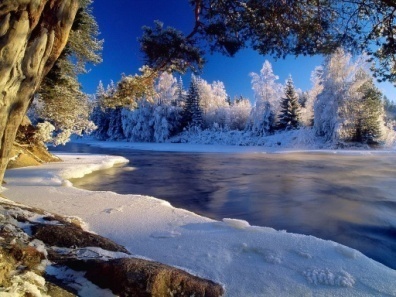 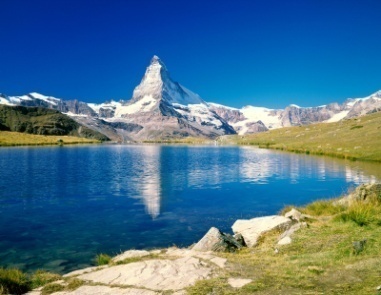 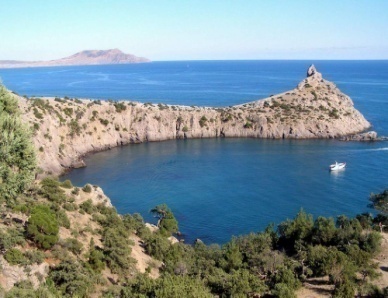 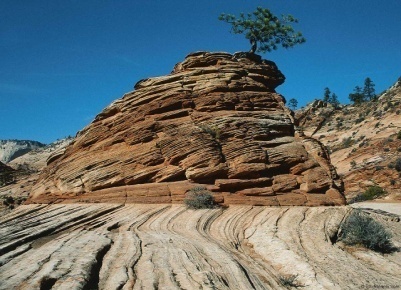                Самые высокие действующие вулканы.ВулканСтранаВысота,мКотопахиЭквадор5 896ПопокатепетльМексика5 452СангайЭквадор5 410Ключевская СопкаРоссия (Камчатка)4 750Мауна - ЛоаСША(Гавайские острова)4 170ФакоКамерун4 070ТейдеИспания(Канарские острова)3 718СемеруИндонезия(Остров Ява)3 676КолимаМексика3 658ШивелучРоссия (Камчатка)3 283